Филиал муниципального автономного общеобразовательного учреждения«Прииртышская средняя общеобразовательная школа» - «Абалакская средняя общеобразовательная школа»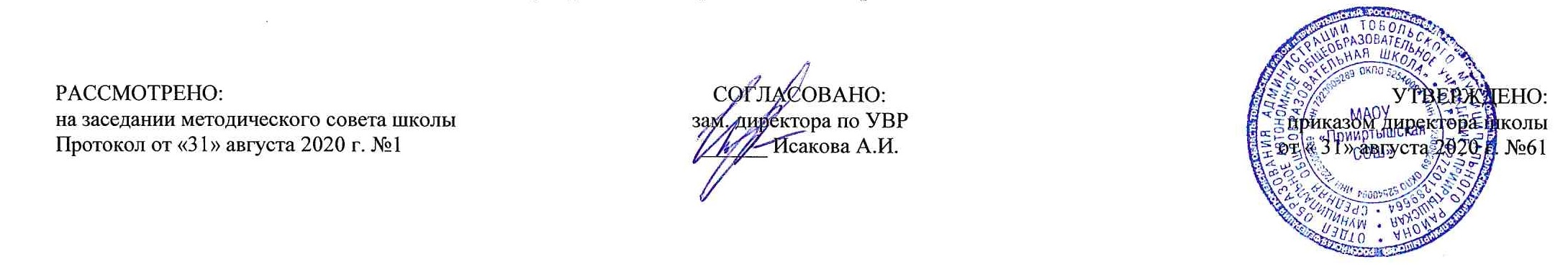 РАБОЧАЯ ПРОГРАММА по биологиидля 10 классана 2020-2021 учебный годс. Абалак2020 годПланируемые результаты освоения учебного предмета «Биология»сформированность представлений о роли и месте биологии в современной научной картине мира; понимание роли биологии в формировании кругозора и функциональной грамотности человека для решения практических задач; владение основополагающими понятиями и представлениями о живой природе, ее уровневой организации и эволюции; уверенное пользование биологической терминологией и символикой;  владение основными методами научного познания, используемыми при биологических исследованиях живых объектов и экосистем: описание, измерение, проведение наблюдений; выявление и оценка антропогенных изменений в природе; сформированность умений объяснять результаты биологических экспериментов, решать элементарные биологические задачи; сформированность собственной позиции по отношению к биологической информации, получаемой из разных источников, к глобальным экологическим проблемам и путям их решения.  Выпускник на базовом уровне научится: раскрывать на примерах роль биологии в формировании современной научной картины мира и в практической деятельности людей; понимать и описывать взаимосвязь между естественными науками: биологией, физикой, химией; устанавливать взаимосвязь природных явлений; понимать смысл, различать и описывать системную связь между основополагающими биологическими понятиями: клетка, организм, вид, экосистема, биосфера; использовать основные методы научного познания в учебных биологических исследованиях, проводить эксперименты по изучению биологических объектов и явлений, объяснять результаты экспериментов, анализировать их, формулировать выводы; формулировать гипотезы на основании предложенной биологической информации и предлагать варианты проверки гипотез; сравнивать биологические объекты между собой по заданным критериям, делать выводы и умозаключения на основе сравнения; обосновывать единство живой и неживой природы, родство живых организмов, взаимосвязи организмов и окружающей среды на основе биологических теорий; приводить примеры веществ основных групп органических соединений клетки (белков, жиров, углеводов, нуклеиновых кислот); распознавать клетки (прокариот и эукариот, растений и животных) по описанию, на схематических изображениях; устанавливать связь строения и функций компонентов клетки, обосновывать многообразие клеток; распознавать популяцию и биологический вид по основным признакам; описывать фенотип многоклеточных растений и животных по морфологическому критерию; объяснять многообразие организмов, применяя эволюционную теорию; классифицировать биологические объекты на основании одного или нескольких существенных признаков (типы питания, способы дыхания и размножения, особенности развития); объяснять причины наследственных заболеваний; выявлять изменчивость у организмов; объяснять проявление видов изменчивости, используя закономерности изменчивости; сравнивать наследственную и ненаследственную изменчивость; выявлять морфологические, физиологические, поведенческие адаптации организмов к среде обитания и действию экологических факторов; составлять схемы переноса веществ и энергии в экосистеме (цепи питания); приводить доказательства необходимости сохранения биоразнообразия для устойчивого развития и охраны окружающей среды; оценивать достоверность биологической информации, полученной из разных источников, выделять необходимую информацию для использования ее в учебной деятельности и решении практических задач; представлять биологическую информацию в виде текста, таблицы, графика, диаграммы и делать выводы на основании представленных данных; оценивать роль достижений генетики, селекции, биотехнологии в практической деятельности человека и в собственной жизни; объяснять негативное влияние веществ (алкоголя, никотина, наркотических веществ) на зародышевое развитие человека; объяснять последствия влияния мутагенов; объяснять возможные причины наследственных заболеваний. Выпускник на базовом уровне получит возможность научиться: давать научное объяснение биологическим фактам, процессам, явлениям, закономерностям, используя биологические теории (клеточную, эволюционную), учение о биосфере, законы наследственности, закономерности изменчивости; характеризовать современные направления в развитии биологии; описывать их возможное использование в практической деятельности; сравнивать способы деления клетки (митоз и мейоз); решать задачи на построение фрагмента второй цепи ДНК по предложенному фрагменту первой, иРНК (мРНК) по участку ДНК; решать задачи на определение количества хромосом в соматических и половых клетках, а также в клетках перед началом деления (мейоза или митоза) и по его окончании (для многоклеточных организмов); решать генетические задачи на моногибридное скрещивание, составлять схемы моногибридного скрещивания, применяя законы наследственности и используя биологическую терминологию и символику; устанавливать тип наследования и характер проявления признака по заданной схеме родословной, применяя законы наследственности; оценивать результаты взаимодействия человека и окружающей среды, прогнозировать возможные последствия деятельности человека для существования отдельных биологических объектов и целых природных сообществ. Содержание учебного предмета «Биология» Биология как комплекс наук о живой природе.Биология как комплексная наука. Основные критерии живого. Биологические системы. Уровни организации жизни. Методы изучения биологии. Значение биологии.Структурные и функциональные основы жизни. Молекулярные основы жизни. Неорганические вещества и их значение. Роль воды в составе живой материи.    Органические вещества (углеводы, липиды, белки нуклеиновые кислоты, АТФ), их строение и функции. Биополимеры и другие органические вещества.Клетка структурная и функциональная единица организма. Цитология , методы цитологии. Современная клеточная теория. Клетки прокариот и эукариот. Основные части и органоиды клетки, их функции. Строение и функции хромосом.Жизнедеятельность клетки. Метаболизм. Энергетический и пластический обмен. Фотосинтез, хемосинтез.Хранение, передача и реализация наследственной информации в клетке. Генетический код. Ген, геном. Биосинтез белка. Вирусы – неклеточная форма жизни, меры профилактики  вирусных заболеваний.Организм.Организм – единое целое.Основные процессы, происходящие в организме. Регуляция функций организма, гомеостаз.Самовоспроизведение организмов и клеток. Клеточный цикл: интерфаза и деление. Митоз и мейоз, их значение. Соматические и половые клетки. Размножение организмов (половое и бесполое). Способы размножения у растений и животных.Индивидуальное развитие организма (онтогенез). Причины нарушений развития. Репродуктивное здоровье человека; последствия влияния алкоголя, никотина, наркотических веществ на эмбриональное развитие человека. Жизненные циклы разных групп организмов.Генетика, методы генетики. Генетическая терминология и символика. Законы наследственности Г. Менделя. Хромосомная теория наследственности. Определение пола. Сцепленное с полом наследование.Генетика человека. Наследственные заболевания человека и их предупреждение. Этические аспекты в области медицинской генетики. Генотип и среда. Ненаследственная изменчивость. Наследственная изменчивость. Мутации. Мутагены, их влияние на здоровье человека.Доместикация и селекция. Методы селекции. Биотехнология, её направления и перспективы развития.Теория эволюции.Развитие эволюционных идей, эволюционная теория Ч.Дарвина. Синтетическая теория эволюции. Свидетельства эволюции живой природы. Микроэволюция и макроэволюция. Вид, его критерии. Популяция – элементарная единица эволюции. Движущие силы эволюции, их влияние на генофонд популяции. Направления эволюции.Развитие жизни на Земле.Гипотезы происхождения жизни на Земле. Основные этапы эволюции органического мира на Земле. Многообразие организмов как результат эволюции. Принципы классификации, систематика.  Современные представления о происхождении человека. Эволюция человека (антропогенез). Движущие силы антропогенеза. Расы человека, их происхождение и единство.Организмы и окружающая среда.Экологические факторы и их влияние на организмы. Приспособления организмов к действию экологических факторов. Экологическая ниша.Биогеоценоз. Экосистема. Разнообразие экосистем. Взаимоотношения популяций разных видов в экосистеме. Круговорот веществ и поток энергии в экосистеме. Устойчивость и динамика экосистем. Последствия влияния деятельности человека на экосистемы. Сохранение биоразнообразия как основа устойчивости экосистемы.Структура биосферы. Закономерности существования биосферы. Круговорот веществ в биосфере.Роль человека в биосфере. Глобальные антропогенные изменения в биосфере. Проблемы устойчивого развития. Перспективы развития биологических наук.Тематическое планирование Календарно – тематическое планированиеПланирование составлено в соответствии с требованиями ФГОС ОООСоставитель программы: Прянишникова Ольга Алексеевна,                              учитель биологии высшей квалификационной категории№ п/пРаздел, темаКоличество часовВведение в биологию. 11Биология - наука о живой природе. Основные признаки живого и уровни  организации жизни.1Тема 1. Химический состав клетки52Неорганические (минеральные) соединения.13Биополимеры. Углеводы. Липиды.14Белки, их строение и функции. Лабораторная работа №1"Каталитическая активность ферментов в живых тканях".15Биополимеры. Нуклеиновые кислоты.16АТФ и другие органические соединения клетки.1Тема 2. Структура и функции клетки 47Клеточная теория. 18Строение клетки. Одномембранные органоиды. Лабораторная работа №2 "Плазмолиз и деплазмолиз в клетках кожицы лука"19Двумембранные органоиды. Органоиды движения, включения.110 Ядро. Прокариоты и эукариоты. Лабораторная работа №3 "Строение растительной, животной, грибной и бактериальной клеток под микроскопом."1Тема 3. Обеспечение клеток энергией 311 Фотосинтез. Преобразование энергии света в энергию химических связей.112Обеспечение клеток энергией за счет окисления органических веществ без участия кислорода.113Биологическое окисление при участии кислорода.1Тема 4.Наследственная информация и реализация ее в клетке414Генетическая информация. Удвоение ДНК.115Образование информационной РНК по матрице ДНК. Генетический код.116Биосинтез белков.117Вирусы. Обобщение  по разделу «Клетка-единица живого»1Тема 5. Размножение организмов  418Деление клетки. Митоз.119Бесполое и половое размножение.120Мейоз.121Образование половых клеток и оплодотворение.1Тема 6.Индивидуальное развитие организмов.222Зародышевое и постэмбриональное развитие организмов.123Организм как единое целое.1Тема 7. Основные закономерности явлений наследственности 524Моногибридное скрещивание. Первый и второй законы Г. Менделя. 125Генотип и фенотип. Аллельные гены. 126Дигибридное скрещивание. Третий закон Менделя. Практическая работа №1 " Решение элементарных генетических задач."127Хромосомная теория наследственности. Сцепленное наследование генов.128Генетика пола. Наследование, сцепленное с полом.1Тема 8.Закономерности изменчивости 429Модификационная, наследственная, комбинативная изменчивость. Лабораторная работа №4 "Фенотипы местных сортов растений"130Изменчивость. Вариационный ряд, вариационная кривая. 131Мутационная изменчивость.132Наследственная изменчивость человека. Лечение и предупреждение  наследственных болезней человека.1Тема 9.Генетика и селекция233Одомашнивание как начальный этап селекции.Промежуточная аттестация. Письменный экзамен в формате ЕГЭ (по выбору учащихся)134 Методы современной селекции. Успехи селекции.11 четверть82 четверть83 четверть104 четверть8ИТОГО:34№п/п№ темы урокадатадатаТема урокаТип урокаПланируемые предметные результатыД/з№п/п№ темы урокапланфактТема урокаТип урокаПланируемые предметные результатыД/зВведение (1 час).Введение (1 час).Введение (1 час).Введение (1 час).Введение (1 час).113.09Биология - наука о живой природе. Основные признаки живого и уровни  организации жизни.Урок ознакомления с новым материаломЗнать основные признаки живого и уровни организации жизни; методы изучения и значение биологии.с.4-6Раздел I.    Клетка - единица живого. (16ч)Тема1. Химический состав клетки (5ч)Раздел I.    Клетка - единица живого. (16ч)Тема1. Химический состав клетки (5ч)Раздел I.    Клетка - единица живого. (16ч)Тема1. Химический состав клетки (5ч)Раздел I.    Клетка - единица живого. (16ч)Тема1. Химический состав клетки (5ч)Раздел I.    Клетка - единица живого. (16ч)Тема1. Химический состав клетки (5ч)Раздел I.    Клетка - единица живого. (16ч)Тема1. Химический состав клетки (5ч)Раздел I.    Клетка - единица живого. (16ч)Тема1. Химический состав клетки (5ч)Раздел I.    Клетка - единица живого. (16ч)Тема1. Химический состав клетки (5ч)2110.09Неорганические (минеральные) соединения.Урок ознакомления с новым материаломЗнать  биологически важные химические элементы клетки, роль воды в клетке; биологическую терминологию: гидрофильные соединения, гидрофобные соединения, микроэлементы, макроэлементы, ультрамикроэлементы, биополимеры. Уметь объяснять уникальные свойства воды в связи с ее строением.  §1, в. 1-3 3217.09Биополимеры. Углеводы. Липиды.Комбинированный урок Знать классификацию углеводов; строение  функции углеводов и липидов.§2, в.1-3.4324.09Белки, их строение и функции. Лабораторная работа №1"Каталитическая активность ферментов в живых тканях".Комбинированный урокпрактикумЗнать строение и функции белков. Уметь характеризовать строение молекул белков в связи с их функциями в клетке.§3, в.1-3§4, в.1-3541.10Биополимеры. Нуклеиновые кислоты.Комбинированный урокЗнать строение и функции НК. Уметь устанавливать черты сходства и различия, взаимосвязь между строение и функциями.§5,в.1-3 уст.;4-6 письм.658.10АТФ и другие органические соединения клетки.Урок ознакомления с новым материаломЗнать особенности строение и функции АТФ. Уметь устанавливать взаимосвязь между строение и функциями, объяснять роль регуляторных и сигнальных веществ в клетке.§6, в1-3;Пов. строение клетки (8кл.)Тема2. Структура и функции клетки (4ч)Тема2. Структура и функции клетки (4ч)Тема2. Структура и функции клетки (4ч)Тема2. Структура и функции клетки (4ч)Тема2. Структура и функции клетки (4ч)Тема2. Структура и функции клетки (4ч)Тема2. Структура и функции клетки (4ч)Тема2. Структура и функции клетки (4ч)7115.10Клеточная теория.Комбинированный урокпрактикумЗнать основные положения клеточной теории, ее роль в становлении современной естественно - научной картины мира. Уметь проводить наблюдения, устанавливать черты сходства и различия в строении клеток.§7,в.1-3;Пов. строение клетки (8кл.)8222.10Строение клетки. Одномембранные органоиды. Лабораторная работа №2 "Плазмолиз и деплазмолиз в клетках кожицы лука"Комбинированный урокпрактикум Знать строение и функции цитоплазмы, мембран, ЭПС, комплекса Гольджи, лизосом. Уметь проводить наблюдения, объяснять основные свойства мембран, делать выводы.§8,в.1-4935.11Двумембранные органоиды. Органоиды движения, включения.Урок ознакомления с новым материаломЗнать строение и функции митохондрий, пластид, органоидов движения.Уметь описывать особенности строения органоидов в связи с их функциями в клетке.§9,в.1-41047.11 Ядро. Прокариоты и эукариоты. Лабораторная работа №3 "Строение растительной, животной, грибной и бактериальной клеток под микроскопом."Комбинированный урокпрактикум Знать строения ядра, хромосом. Уметь объяснять роль ядра в наследственности, устанавливать черты сходства и различия в строении прокариот и эукариот.§10,в.1-3Тема3. Обеспечение клеток энергией(3ч)Тема3. Обеспечение клеток энергией(3ч)Тема3. Обеспечение клеток энергией(3ч)Тема3. Обеспечение клеток энергией(3ч)Тема3. Обеспечение клеток энергией(3ч)Тема3. Обеспечение клеток энергией(3ч)Тема3. Обеспечение клеток энергией(3ч)Тема3. Обеспечение клеток энергией(3ч)11112.11 Фотосинтез. Преобразование энергии света в энергию химических связей.Урок ознакомления с новым материаломЗнать сущность  процессов метаболизма, фотосинтеза. Объяснять биологические термины; значение фотосинтеза.§11,в.1-4,заполнить таблицу.12219.11Обеспечение клеток энергией за счет окисления органических веществ без участия кислорода.Урок формирования и закрепление ЗУНУметь характеризовать процесс безкислородного окисления, сравнивать горение и биологическое окисление.§12,в1-2,Пов. строение митохондрий.13326.11Биологическое окисление при участии кислорода.Комбинированный урокУметь характеризовать процесс дыхания клетки.§13,в.1-4Пов. строение ДНК.Тема4. Наследственная информация и реализация ее в клетке (4ч)Тема4. Наследственная информация и реализация ее в клетке (4ч)Тема4. Наследственная информация и реализация ее в клетке (4ч)Тема4. Наследственная информация и реализация ее в клетке (4ч)Тема4. Наследственная информация и реализация ее в клетке (4ч)Тема4. Наследственная информация и реализация ее в клетке (4ч)Тема4. Наследственная информация и реализация ее в клетке (4ч)Тема4. Наследственная информация и реализация ее в клетке (4ч)1413.12Генетическая информация. Удвоение ДНК.Урок ознакомления с новым материаломЗнать сущность принципа комплементарности. Уметь  строить комплементарные цепочки ДНК.§14, в.1-5,пов.  РНК15210.12Образование информационной РНК по матрице ДНК. Генетический код.Комбинированный урокЗнать сущность процесса транскрипции, свойства генетического кода.§15,в.1-3уст,4 письм.16317.12Биосинтез белков. Обобщение  по разделу «Клетка-единица живого»Урок проверки знанийтестированиеЗнать сущность процесса трансляции. Уметь определять последовательность аминокислот в белке по последовательности нуклеотидов НК.§ 16,в.1-2уст.,3 письм.17424.12Вирусы.Урок формирования и закрепление ЗУНЗнать особенности строения и процессов жизнедеятельности вирусов, влияние на живые организмы, меры профилактики СПИДа , гепатита и др.§18,в.1-2, инд. сообщения.Раздел II.  Размножение и развитие организмов(6ч)Тема5. Размножение организмов(4ч)Раздел II.  Размножение и развитие организмов(6ч)Тема5. Размножение организмов(4ч)Раздел II.  Размножение и развитие организмов(6ч)Тема5. Размножение организмов(4ч)Раздел II.  Размножение и развитие организмов(6ч)Тема5. Размножение организмов(4ч)Раздел II.  Размножение и развитие организмов(6ч)Тема5. Размножение организмов(4ч)Раздел II.  Размножение и развитие организмов(6ч)Тема5. Размножение организмов(4ч)Раздел II.  Размножение и развитие организмов(6ч)Тема5. Размножение организмов(4ч)Раздел II.  Размножение и развитие организмов(6ч)Тема5. Размножение организмов(4ч)181Деление клетки. Митоз.Урок ознакомления с новым материаломУметь характеризовать фазы митоза, объяснять биологическую сущность и значение митоза.§20,в.1-6192Бесполое и половое размножение.Комбинированный урок Знать способы бесполого и полового размножения, значение в природе. Уметь объяснять практическое значение различных видов размножения.§21,в.1-3уст.,4, сост. схему203Мейоз.Комбинированный урокЗнать фазы, сущность и значение мейоза. §22,в.1-4214Образование половых клеток и оплодотворение.Урок формирования и закрепление ЗУНЗнать сущность  процессов сперматогенеза и овогенеза, оплодотворения у животных и растений; строение половых клеток. Уметь объяснять  биологическое значение оплодотворения.§23,в.1-5Тема6. Индивидуальное развитие организмов(2ч).Тема6. Индивидуальное развитие организмов(2ч).Тема6. Индивидуальное развитие организмов(2ч).Тема6. Индивидуальное развитие организмов(2ч).Тема6. Индивидуальное развитие организмов(2ч).Тема6. Индивидуальное развитие организмов(2ч).Тема6. Индивидуальное развитие организмов(2ч).Тема6. Индивидуальное развитие организмов(2ч).221Зародышевое и постэмбриональное развитие организмов.Урок ознакомления с новым материаломЗнать  сущность стадий эмбрионального развития организмов, постэмбрионального развития.. Уметь давать определение понятиям.§24,в.1-4232Организм как единое целое.Комбинированный урокУметь приводить примеры приспособленности организмов к условиям среды на клеточном и тканевом уровнях; отрицательное воздействие наркотиков, алкоголя, никотина на развитие эмбриона.§25,в.1-4Раздел III.   Основы генетики и селекции (12ч)Тема 7. Основные закономерности явлений наследственности (5ч).Раздел III.   Основы генетики и селекции (12ч)Тема 7. Основные закономерности явлений наследственности (5ч).Раздел III.   Основы генетики и селекции (12ч)Тема 7. Основные закономерности явлений наследственности (5ч).Раздел III.   Основы генетики и селекции (12ч)Тема 7. Основные закономерности явлений наследственности (5ч).Раздел III.   Основы генетики и селекции (12ч)Тема 7. Основные закономерности явлений наследственности (5ч).Раздел III.   Основы генетики и селекции (12ч)Тема 7. Основные закономерности явлений наследственности (5ч).Раздел III.   Основы генетики и селекции (12ч)Тема 7. Основные закономерности явлений наследственности (5ч).Раздел III.   Основы генетики и селекции (12ч)Тема 7. Основные закономерности явлений наследственности (5ч).241Моногибридное скрещивание. Первый и второй законы Г. Менделя. Комбинированный урокпрактикум Знать сущность гибридологического метода, формулировки законов. Уметь объяснять термины, составлять простейшие схемы скрещивания.§26,в.1-3устно, 4 письм.252Генотип и фенотип. Аллельные гены. Урок формирования и закрепление ЗУНЗнать сущность анализирующего скрещивания, неполного доминирования, принципа чистоты гамет. уметь составлять простейшие схемы скрещивания.§27,в.1-4Устно,5-6 письм.263Дигибридное скрещивание. Третий закон Менделя. Практическая работа №1 " Решение элементарных генетических задач."Комбинированный урокпрактикумЗнать сущность третьего закона Менделя. Уметь решать простейшие генетические задачи.§28,в.1-5устно,6-7 письм.274Хромосомная теория наследственности. Сцепленное наследование генов.Урок ознакомления с новым материаломИметь представление о хромосомной теории наследственности, сцепленном наследовании генов, нарушении сцепления.§29,в.1-2285Генетика пола. Наследование, сцепленное с полом.Урок формирования и закрепление ЗУНЗнать отличие мужского и женского хромосомного набора, хромосомное определение пола. Уметь объяснять наследование признаков, сцепленных с полом.§30,в.1-3устно,4 письм.Тема8. Закономерности изменчивости (4ч).Тема8. Закономерности изменчивости (4ч).Тема8. Закономерности изменчивости (4ч).Тема8. Закономерности изменчивости (4ч).Тема8. Закономерности изменчивости (4ч).Тема8. Закономерности изменчивости (4ч).Тема8. Закономерности изменчивости (4ч).Тема8. Закономерности изменчивости (4ч).291Модификационная, наследственная, комбинативная изменчивость. Лабораторная работа №4 "Фенотипы местных сортов растений"Комбинированный урок практикум  Уметь давать характеристику модификационной, наследственной и комбинативной изменчивости; описывать растения по фенотипу и сравнивать их между собой.§33,в.1-2302Изменчивость. Вариационный ряд, вариационная кривая. Комбинированный урокпрактикумИметь представление о статистических закономерностях модификационной изменчивости. уметь строить вариационный ряд и график изменчивости изучаемого признака.Пов.§33313Мутационная изменчивость.Урок ознакомления с новым материалом Уметь давать характеристику мутационной изменчивости. Знать  виды мутаций, формулировку закона гомологических рядов наследственной изменчивости.§34, в1-4Инд. задания324Наследственная изменчивость человека. Лечение и предупреждение  наследственных болезней человека.Урок формирования и закрепление ЗУН Иметь представление о наследственных болезнях человека, резус-конфликте, медико-генетическом консультировании. Уметь объяснять причины нежелательности близкородственных браков.§35,36Тема9. Генетика и селекция(2ч)Тема9. Генетика и селекция(2ч)Тема9. Генетика и селекция(2ч)Тема9. Генетика и селекция(2ч)Тема9. Генетика и селекция(2ч)Тема9. Генетика и селекция(2ч)Тема9. Генетика и селекция(2ч)Тема9. Генетика и селекция(2ч)331Одомашнивание как начальный этап селекции.Промежуточная аттестация. Письменный экзамен в формате ЕГЭ Урок проверки знанийУметь характеризовать селекцию как науку, объяснять практическое значение для селекции учения Н.И. Вавилова о центрах происхождения культурных растений.§37,в.1-3Пов. §33342 Методы современной селекции. Успехи селекции.Комбинированный урокЗнать методы современной селекции, творческую роль искусственного отбора. Уметь объяснять практическое значение близкородственного скрещивания и явления гетерозиса. Знать методы клеточной и генной инженерии; иметь представление о работах российских селекционеров, перспективах клеточной и генной инженерии.§38-40 в.1-5